2022-2023 Phillips Traditional School Supply List                         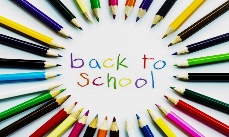 KindergartenKindergarten3rd Grade3rd Grade2 1 3 1 82 1 1 1 12 1 11 21Pocket and Brad Folders Wide Ruled Spiral Notebooks Crayola Crayons (24 Count) 4 Pack Fine Tip Dry Erase Markers Glue Sticks Disinfecting Wipes Kleenex Washable Broad Tip Markers Plastic School Box #2 Yellow Pencils (Latex Free) Blunt Scissors Box of Quart Sized Ziploc Baggies Ream of White Copy PaperSpiral NotebooksPack of Thick Dry Erase Markers34111342241111Pocket FoldersSpiral NotebooksColored PencilsCrayonsMultipack Dry Erase MarkersGlue SticksClorox Bleach WipesKleenex#2 PencilsScissorsPencil BoxReam of White Copy PaperEarbuds or Headphones1st Grade1st Grade4th Grade4th Grade22222224263321242222Blue Pocket & Brad FoldersGreen Pocket & Brad FoldersRed Pocket & Brad FoldersBlue 1 Subject Wide Ruled Spiral (No Perforation)Green 1 Subject Wide Ruled Spiral (No Perforation)Red 1 Subject Wide Ruled Spiral (No Perforation)Crayola Crayons 24 countBlack Chisel Tip Dry Erase MarkersPink Bevel Erasers (Latex Free)Glue SticksDisinfecting WipesBoxes of KleenexWashable Broad Tip MarkersPlastic School Box#2 Dixon Ticonderoga Pencils Boxes of Quart Sized Ziploc BaggiesReams of White Copy PaperYellow Square Post-ItsPacks of Notecards4411111111111spiralsfoldersPackage of pencilsSupply box at least 8x5 hard casePack of MarkersPack of CrayonsPack of Colored pencilsEarbudsPackage of Dry erase markers-thinPack of thick Black Dry erase markersKleenixGlue StickPair of Scissors2nd Grade2nd Grade5th Grade5th Grade5514131214221111Wide Ruled Spiral NotebooksPocket Folders (Poly/Plastic Preferred)24 Count Crayola CrayonsBlack Expo Dry Erase MarkersBlunt ScissorsBoxes of KleenexWashable Colored MarkersHighlightersColored PencilsGlue SticksBoxes of #2 Dixon Ticonderoga Pencils (24 Count)Clorox Disinfecting WipesHeadphonesBox of Quart Sized Ziploc BaggiesReam of Copy PaperPlastic Pencil Box1221157111111Clorox Disinfecting WipesBoxes of Kleenex4 Packs of Expo Dry Erase Markers (chisel tip)EarbudsStandard Letter ClipboardPocket FoldersSpiral Notebooks24 Count Box of #2 Dixon Ticonderoga PencilsColored PencilsMarkersReam of White Copy PaperBox of Quart Sized Ziploc Baggies                   ORBox of Gallon Sized Ziploc Baggies